Фотоотчет праздника, посвященного 1 сентября  Квест-игра «Дорога к знаниям»МАДОУ «Детский сад № 14»для детей средней группы(корпус 1) от 01.09.2020 г.Цель: создать у детей праздничное настроение, создать условия для развития желания получения знаний, вызвать эмоциональный подъем Задачи: обобщить знания детей о празднике «День Знаний»; укреплять дружеские отношения; учить переключаться с одной игры на другую; учить выполнять музыкальные движения по показу воспитателя и произносить слова песни.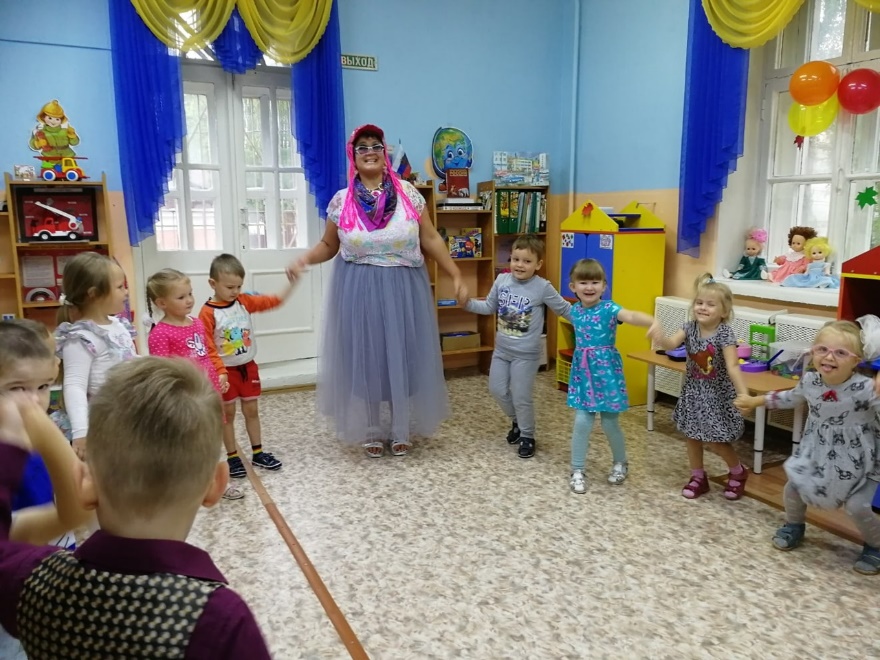 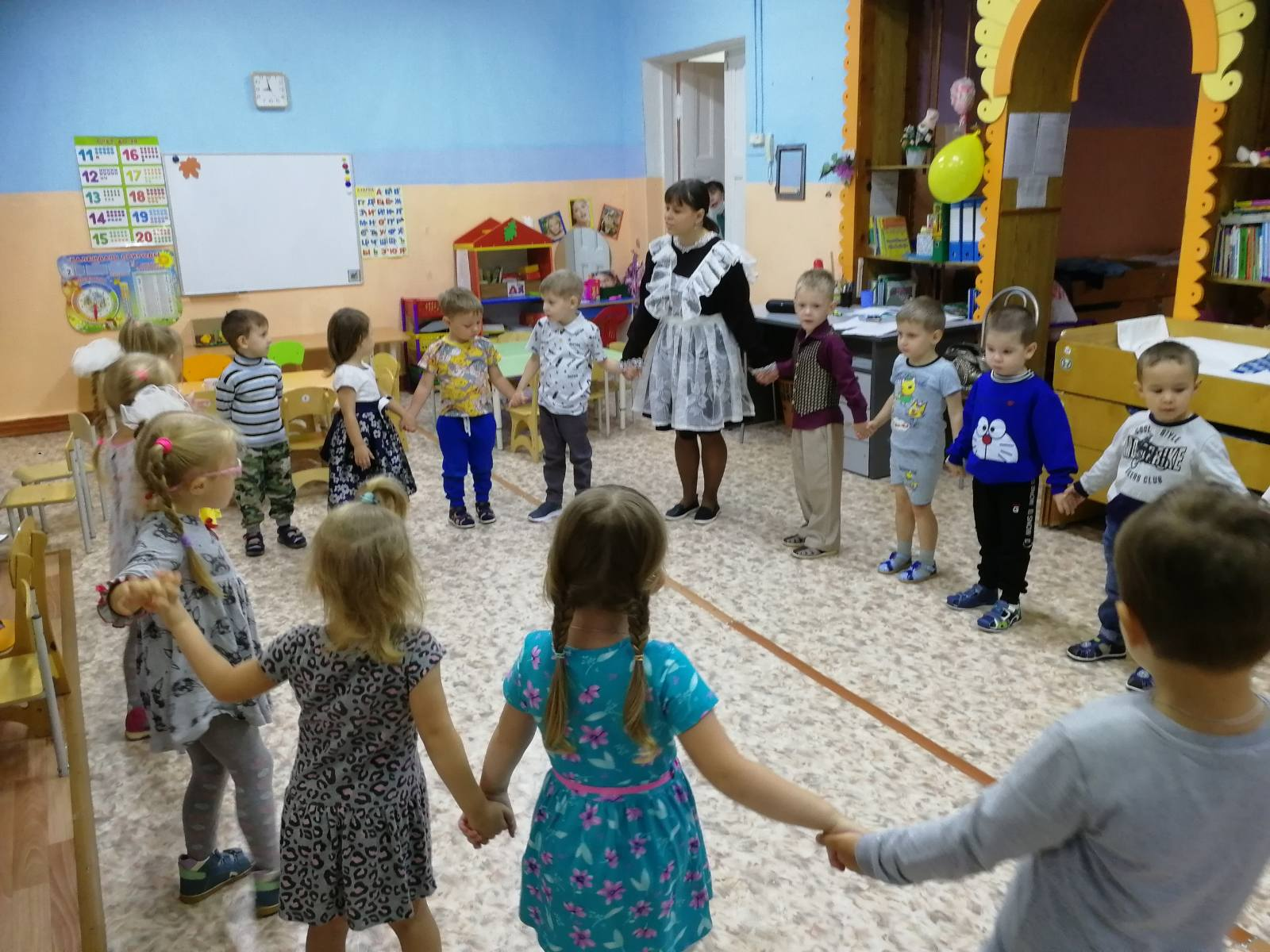 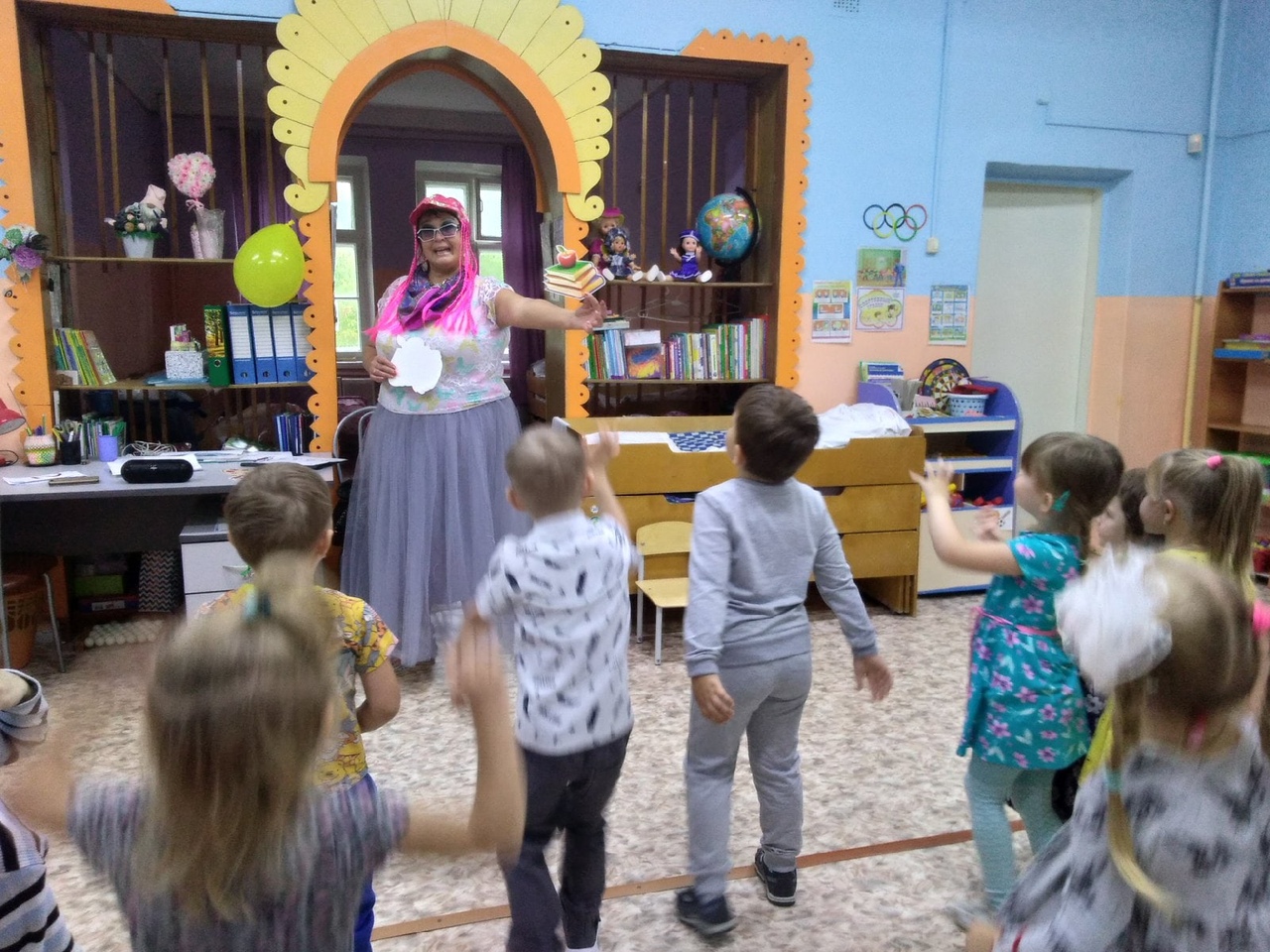 